Результаты XXVII Областного фестиваля «Студенческая весна»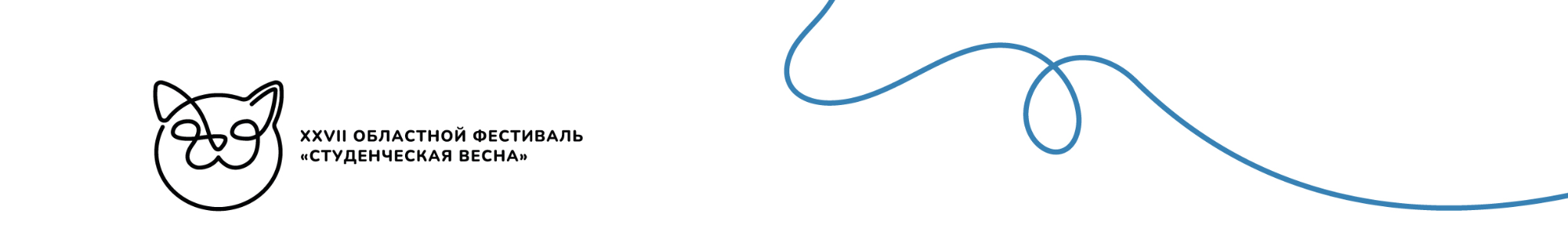 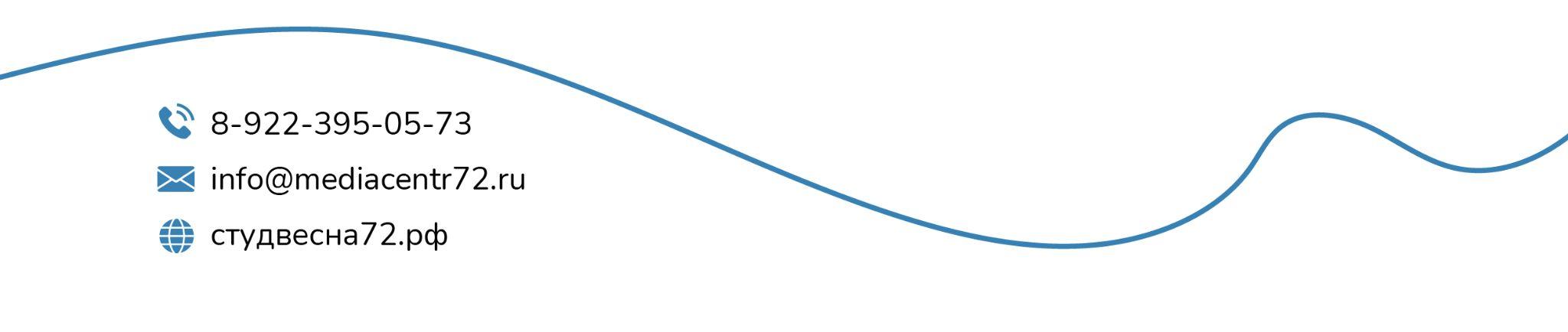 ТЕАТРАЛЬНОЕ НАПРАВЛЕНИЕГРАН-ПРИ КАТЕГОРИЯ Б (непрофильная)Художественное слово, Дарина Дидикина, Многопрофильный колледж Тюменского индустриального университета. МУЗЫКАЛЬНОЕ НАПРАВЛЕНИЕГРАН-ПРИ КАТЕГОРИЯ А (профильная)Авторская песня (соло), Кристина Тихонова, Тюменский государственный институт культуры.КОНЦЕРТНЫЕ ПРОГРАММЫГРАН-ПРИ КАТЕГОРИЯ А (непрофильная)«Сокровище семи морей», Тюменский государственный университет.ОРИГИНАЛЬНЫЙ ЖАНРГРАН-ПРИ КАТЕГОРИЯ А (непрофильная)Оригинальный номер, студия хореографии ИГиН, Тюменский индустриальный университет.ГРАН-ПРИ КАТЕГОРИЯ Б (непрофильная)Цирковое искусство (воздушная гимнастика), Дана Мальцева, Тюменский колледж экономики, управления и праваТАНЦЕВАЛЬНОЕ НАПРАВЛЕНИЕГРАН-ПРИ КАТЕГОРИЯ А (непрофильная)Современный танец (ансамбли), театр танца «Проспект», Тюменский индустриальный университет.ГРАН-ПРИ КАТЕГОРИЯ Б (профильная)Современный танец (малые формы), учебный театр танца Колледжа искусств, Колледж искусств Тюменского государственного института культуры.ТУРНИР ПО КОНСТРУИРОВАНИЮ МАШИН ГОЛДБЕРГА «Зубы Ската», Тюменский индустриальный университет.АРТГРАН-ПРИ КАТЕГОРИЯ А (профильная)Стрит-арт, команда «Квазар», Тюменский государственный институт культуры.ГРАН-ПРИ КАТЕГОРИЯ Б (профильная)Графический дизайн, Луиза Хабибуллина, Тобольский многопрофильный техникум.МОДАГРАН-ПРИ КАТЕГОРИЯ А Концептуальная мода, студия моды «Хамелеон», Тюменский государственный медицинский университет.ГРАН-ПРИ КАТЕГОРИЯ Б Концептуальная мода, творческое объединение «Тюменские речники», студенческий театр моды ТКТТС, Тюменский колледж транспортных технологий и сервиса. ВИДЕОГРАН-ПРИ КАТЕГОРИЯ АРекламный ролик, команда «Juice.Films», Тюменский государственный университет.ГРАН-ПРИ КАТЕГОРИЯ БКороткометражный фильм, команда «Мышки», Тобольский многопрофильный техникум.МЕДИАГРАН-ПРИ КАТЕГОРИЯ А (непрофильная)Аудиоподкаст, Максим Артикула, Тюменский индустриальный университет.ГРАН-ПРИ КАТЕГОРИЯ Б (непрофильная)Аудиоподкаст, Варвара Баева, многопрофильный колледж Тюменского индустриального университета. ХАКАТОН«ABOBA National Team», Колледж цифровых и педагогических технологий.ИНТЕЛЛЕКТУАЛЬНЫЕ ИГРЫ«Кто? Да. Помогите!», Тюменский государственный университет.